D./Dña. 	alumno/a del Máster (en su caso, especialidad)	curso	convocatoria	SOLICITA QUEsea admitido a trámite para proceder a su defensa el trabajo fin de máster que lleva por titulo …………………………………………………………………………………………….elaborado bajo la tutela del profesor/a…………………………………………………………………………………………….adscrito al Departamento …………………………………………………………………………………………….El alumno, con el Visto Bueno del tutor del trabajo, manifiesta que la Defensa del TFM se realizará (marque la opción elegida): X PresencialmenteX Virtualmente (a través de videoconferencia, skype, …)Badajoz, a      de                de 20Fdo.: 								         Fdo:(Alumno/a)                                                                             (Profesor/a tutor/a)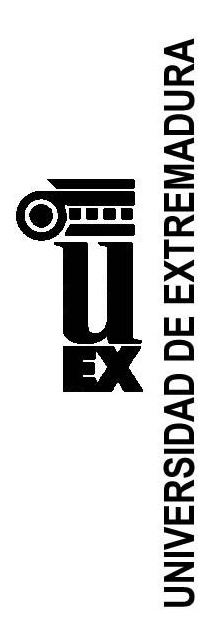 SOLICITUD DE DEFENSA DELTRABAJO FIN DE MÁSTERFacultad de Ciencias Económicas y EmpresarialesCurso 20    /20    Convocatoria: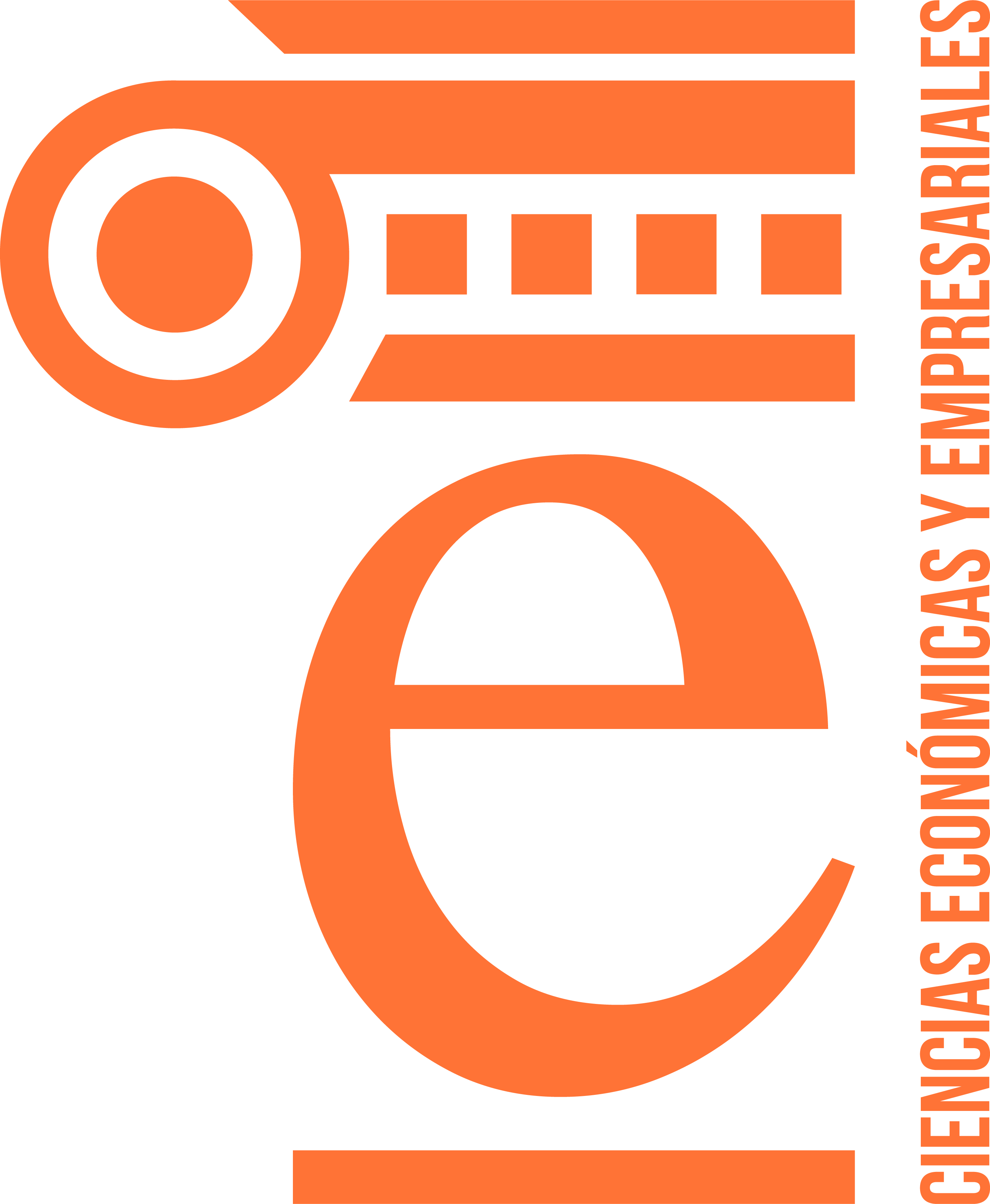 